Fellowship Potluck Dinners: The perfect way to meet newcomers and old timers in small, convivial groups!❖ Six months of the year (October, November, January, February, March and April) you share a potluck meal with a small group of friendly UUs in someone’s home. Once a year you host a group.❖ The Fellowship Dinners coordinator sends a list of guests to the host, who contacts the guests, establishes a mutually agreed date for the meal, and prepares the main dish. ❖ The guests bring the rest of the dishes for the meal: appetizer, salad, vegetable, dessert, beverage, etc.❖ Be creative and carefree! The Fellowship Dinner can be a dinner, or it can be a...breakfast, brunch, lunchor picnic!Guidelines for the HostYou will receive a list of your guests by the first of the month.Try to contact everyone by the 10th of the month to arrange a convenient date.Provide the main dish and ask your guests to bring the other dishes.Check to see if any guests are vegetarian or if they have other food-related issues. If you have pets, please mention that to your guests in case they have allergies.When you have established a date, let Linda Pickle know the date.  Email: fwpdinners@uubloomington.org   If someone cannot attend, she may be able to find another guest.If you do not contact the coordinator by the 11th, she will contact you.Guidelines for GuestsAssist in setting a date as quickly as possible, as your host will be contacting several other guests.If, due to unforeseen circumstances, you cannot attend the dinner, notify your host a soon as possible.If you cannot arrive at a mutually agreeable date and would still like to attend a dinner that month, contact Linda Pickle, fwpdinners@uubloomington.org and she will try to place you in another group.Let your host know if you have food allergies.        FELLOWSHIP DINNERS                REGISTRATIONReturn form to Room 204 or to fwpdinners@uubloomington.org. Contact Linda Pickle with changes and questions: fwpdinners@uubloomington.org  Name(s) _____________________________Phone  ______________________________E-mail  ______________________________❖ Number of persons you can seat at your table (include yourself!)   _______❖Mark first, second and third choices for months you can host a dinner:Oct   ____Nov  ____Jan   ____Feb   ____Mar   ____Apr   ____❖ Sometimes we need members to host twice in the year. Could you?  Yes___        No___❖ Indicate the months you will NOT participate.Oct ____Nov____Jan ____Feb ____Mar ____Apr  ____❖ Can you provide your home for a host without adequate facilities?   Yes____           No____Frequently Asked QuestionsDo I have to be a gourmet cook? You can join in Fellowship Dinners even if you bring a dish from the deli.What if I am not part of a couple? Single or paired, you are welcome at Fellowship Dinners.  What if my house and table are small? Fellowship Dinners can be for as few as 4 guests. On your Registration Form note the number of guests you can accommodate. Some folks with small or distant homes might make arrangements to host in someone else’s (larger, closer) home.Must I host? Hosting UUs is an enjoyable experience; however, you don't have to host if you have limitations that cannot be overcome. Let the coordinator know that.Will I eat with the same people every month? One of the great attractions of Fellowship Dinners is the chance to meet a different group of UUs every month. What if I cannot participate every month? When you register, mark the months you cannot participate.How do I register?  Complete the form and return it to the church office or email info to Linda Pickle at fwpdinners@uubloomington.org    May I still enroll later in the year?  Yes. Just send in the form as soon as you can.Fellowship DinnersKEEP A COPY OF YOUR REGISTRATION INFORMATION AND THE PARTICIPATION GUIDELINESRegister on line:  Go to www.uubloomington.org and click on Getting Involved / Social Activities and click on the link to download the form in Microsoft Word, under Fellowship Dinners.  Complete the form, save it, and attach it to an email to fwpdinners@uubloomington.org If you do not want to register online: You may leave the completed paper form in the office, Room 204.  THANK YOUUnitarian Universalist Church2120 North Fee LaneBloomington, IN 47408812-332-3695www.uubloomington.orgrev. 8/15/2017UUFELLOWSHIPDINNERS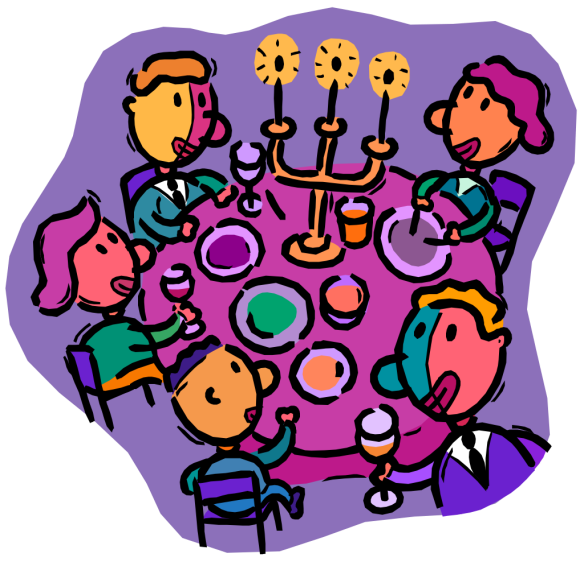 Gathering for great    conversation and      	     great food!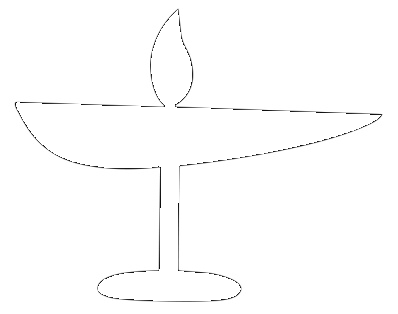 